Jeudi 26 mars 2020Chers parents et élèves,Bonjour. Voici les activités que je propose à votre enfant aujourd‘hui :-Dire la date du jour et l’écrire en cursives (toujours avec modèle) : Jeudi 26 mars 2020-Raconter l’histoire « Les poussins de Paulette » aux personnes de la famille, après une nouvelle lecture de l’histoire par les parents.-Ecriture en cursive de la lettre b, et des syllabes ba, be, bi, bo, bu, br, bl. Bien montrer l’attache particulière de la lettre b avec les lettres qui suivent.  b  ba  be  bi  bo  bu  br  bl-Dénombrer les poules (exercice en pièce jointe). Je reçois peu de réponses de parents. Merci à ceux qui ne m’ont pas encore répondu de m écrire que vous recevez bien mes mails. Egalement, merci de me prévenir si vous n’avez pas d’imprimante à la maison.Cordialement,                                                                S. Grondin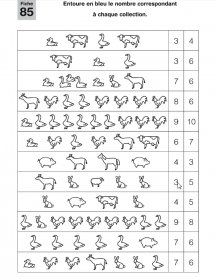 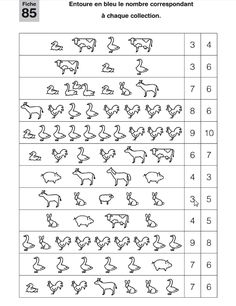 